** 저희 교회에 처음 나오신 분들과 방문하신 분들을 진심으로 환영합니다**ㆍ2019 선교 사경회에 귀한 말씀 전해 주신 이성희 목사님께 감사드립니다. ㆍ어버이날 카네이션: 청년들 섬김 ㆍ교회창립36주년기념 찬양대 자선콘서트: 5월 18일(토) 17시 Mutterhauskirche,한인 노인성 장애인 돕기 음악회 ㆍ겨자씨 모임: 5월 18일(토) 15시 Teestubeㆍ말씀일기 교실 개강: 다음 주일 예배 후 Teestube 사랑방(90분 x 5회)ㆍ입원: 송유진(Fachklinik360° 307호, Rosenstr.2, 40882 Ratingen)ㆍ출타: 김학순ㆍ생일: 단주현, 김한진, 이재용, 정이나, 나승민, 이승열, 이다솔◆말씀일기 일정일/대상14:1-17    월/대상15:1-29      화/대상16:1-22     수/대상16:23-43목/대상17:1-15    금/대상17:16-27     토/대상18:1-17     일/대상19:1-19◆114 운동-하루(1) 한번(1) 말씀일기 & 성경 (4)장 통독(성경 200독 대행진: 158독)◈ 예배위원 안내 ◈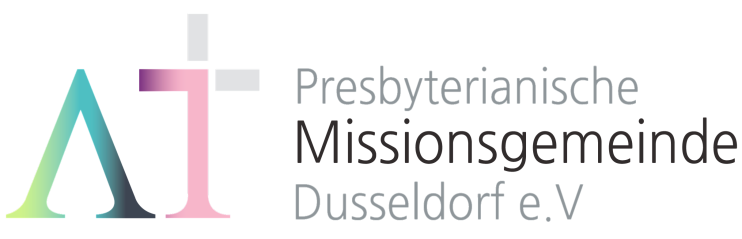 “나의 평안을 너희에게 주노라” (요14:27)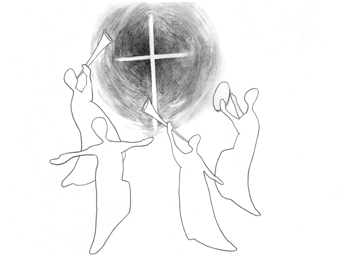 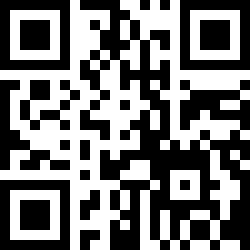 1983년 5월8일 창립    뒤셀도르프선교교회                 교회 홈페이지 duemission.de                  교회주소Alte-Landstr. 179, 40489 Düsseldorf인도: 손교훈 목사※는 함께 일어섭니다.◈ 손교훈 목사의 말씀일기  대상14장 '또 아뢰니' ◈다윗이 복된 것은 그가 하나님께 '거듭' 간구했다는 점이다. 성경은 다윗의 승리가 우연이었다고 말하지 않는다.군사들이 많아서 이겼다고 말하지 않는다.회의를 많이 했다고 말하지 않는다. 성경은 분명히 말한다. 다윗이 또 아뢰었다고.하나님이 응답하시되 때마다 상황마다 달랐다고.때론 정면 돌파, 때론 우회해서 기습공격.못 미치는 곳은 하나님이 직접 채워주시고 싸워 주셨다고.나의 소원.다윗처럼 시시때때로 하나님께 아뢰는 사람이고 싶다.자주 내 경험에 의지하는 나, 여전히 사람들의 눈을 더 의식하는 나.나의 나 됨을 잘 알기에 더욱,하나님의 음성을 좀 더 잘 듣고 싶다.모세가 올랐고 엘리야가 올랐던그 산 꼭대기로 가고 싶다.◈ 우리 교회가 함께 기도하며 돕는 곳 ◈▶스펙트럼 교회, 넥서스 교회(이광열 목사)▶'겨자씨' 모임(2세 및 2세 사역자 위해 기도 및 후원)▶NRW 평신도연합회▶유럽 기독교교육원: 어린이 연합 캠프, 청소년 연합 캠프(JC)▶유럽 밀알 장애인 선교회(이명선 총무)▶유럽 코스타(청년수련회)      ▶유럽 크리스찬 신문(이창배 목사)▶예장 유럽선교회        ▶우크라이나 임현영 선교사▶장학 지원              ▶북한 선교      ▶디아코니 협력 후원▶굶주린 이웃 돕기 (케냐 총게노 고아원, 이은용 선교사)▶기타 구제 사업         ▶선교관 기금 마련5월 12일5월 19일5월 26일6월 2일예배기도신형만민경웅나지홍김학순말씀일기황정은송인선박성희김아영안내위원정기승, 예배부정기승, 예배부정기승, 예배부정기승, 예배부헌금위원박희영, 정수연, 예배부박희영, 정수연, 예배부박희영, 정수연, 예배부박희영, 정수연, 예배부봉헌특송뒤메 나라청년부라합나라1,2,3두에 나라애찬봉사밥상 일곱나라주일밥상 하나밥상 둘※입례송/Eingangslied……...……………왕이신 나의 하나님…………...……※예배부름/Eingangsgebet ……………………………………………………………………다함께인도자※참회기도/Buße   …………………………………………………………….……………………다함께※신앙고백/Glaubensbekenntnis   …………………………………………..................다함께성시교독/Wechselwort ……………….. 교독문 98번 …………….................다함께찬송/Gemeindelied  …………………………  210장 ………………….……….……다함께기도/Gebet      ………........………………………………………………............................말씀일기/Bibeltagebuch  …………………………………………….............................찬양/Chor   …………………………………………………………………………………………신형만 장로황정은 사모찬  양  대 성경봉독/Text zur Predigt ...…………… 렘52:28-30 …..…....………………인  도  자.설교/Predigt  …..……………… 세계화 시대의 이민교회 …...…………이성희 목사찬송/Gemeindelied   ………………………… 505장 …………………………….…합심기도/Gebet ……........………………………………………………............................봉헌/Kollekte  ……………………………  특송: 뒤메나라 ………………………다  함 께다   함   께다   함   께교제/Bekanntmachung   …….....................................................…………................다함께※파송찬양/Lob …………… 선한 능력으로(Von guten Mächten) …......다함께※축도/Segen     ……………………………………………………………………......................이성희 목사